International Standards Organisation Accredited Audited ProgrammeRegistration FormIf you need help completing this form, please contact Customer Services on 0800 324 636.Send the completed application to:Environment Canterbury Regional Council, PO Box 345, Christchurch 8140 or ecinfo@ecan.govt.nz FeesEnvironment Canterbury will invoice you at the end of the registration process. Following the registration (or re-registration) process a desktop review will be undertaken. The hourly charging rate is of $166.75 including GST. Please visit www.ecan.govt.nz/your-region/farmers-hub for more information on fees. PROGRAMME AUDITORSDo your employees conduct the audits?  Yes	  NoIf NO, please provide:Name of the auditing company(s) that undertakes the audits:QUALTIY ASSURANCE BODYName of the quality assurance body:Is the body registered with the Joint Accreditation System of Australis and New Zealand (JAS-ANZ)? Yes	  NoFARM ENVIRONMENT PLAN TEMPLATEDoes the programme have a Farm Environment Plan template approved by Environment Canterbury? Yes	  NoIf No, please attach the FEP template that is to be used? Yes	  NoPROGRAMME INFORMATIONAs supporting information for this application, please include:	The Auditor Competency and Certification requirements.	The Environmental Standards for the ISO Programme.	Method of conversion from the ISO audit grade to the Environment Canterbury FEP audit grade.	Information on the programme sanctions to ensure performance under the FEP framework.	Information on the reporting of audit performance.	The Complaints and Disputes procedure.	The Code of Ethics and Conflict of Interest Policy.APPLICANT DETAILSAPPLICANT DETAILSAPPLICANT DETAILSAPPLICANT DETAILSAPPLICANT DETAILSAPPLICANT DETAILSAPPLICANT DETAILSAPPLICANT DETAILSAPPLICANT DETAILSAPPLICANT DETAILSName of ISO Accredited Audit Programme:Name of ISO Accredited Audit Programme:Name of ISO Accredited Audit Programme:Name of ISO Accredited Audit Programme:Name of ISO Accredited Audit Programme:Company/ Organisation Name:Company/ Organisation Name:Company/ Organisation Name:Primary Contact Name:Primary Contact Name:Phone Number:Phone Number:Position:Email:Email:Correspondence Address:Correspondence Address:Certification Expiry Date:
(if applicable, for re-registration only)Certification Expiry Date:
(if applicable, for re-registration only)Certification Expiry Date:
(if applicable, for re-registration only)Certification Expiry Date:
(if applicable, for re-registration only)APPLICANTion DETAILSSignature and dateSignature and dateSignature and dateSignature and dateSignature and dateFull Name of Person SigningSignature of ApplicantDate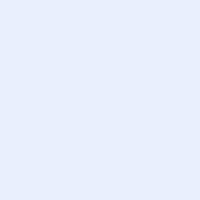 